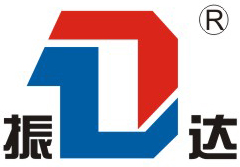 WUXI ZHENDA AUTOMATION EQUIPMENT CO., LTD.Adresse: No.3, C District, Private Economy, Xibei, Wuxi,Jiangsu Province, ChinaTél: +86-510-83137670           FAX:+86-510-83135092Skype: roy5386293  E-mail: chinazhenda@gmail.com  Site internet: www.zdplatform.comContact: Roy Qiu
DEVIS A: CDT                                                                                       Date: 15.04.2019Frais d'expédition Casablanca, Maroc: 540 USDAssurance transports: 25 USDMontant total CIF: 7315 USD1. Conditions de validité: 1 mois.2. Paiement: 30% en avance par T/T, le solde de 70% payé par T/T après inspection par le client et avant la livraison. 3. Période de livraison: 10 jours ouvrables après réception du paiement.4. Emballage: Caisse-palette en contreplaqué.5. Garantie: 1 an.6. Quantité de commande minimum: Quantité ci-dessus. 7. Pièces de rechange FOC, avec la commande. 8. Frais de port à destination couverts par l’acheteur. Photos d’échantillons pour référence 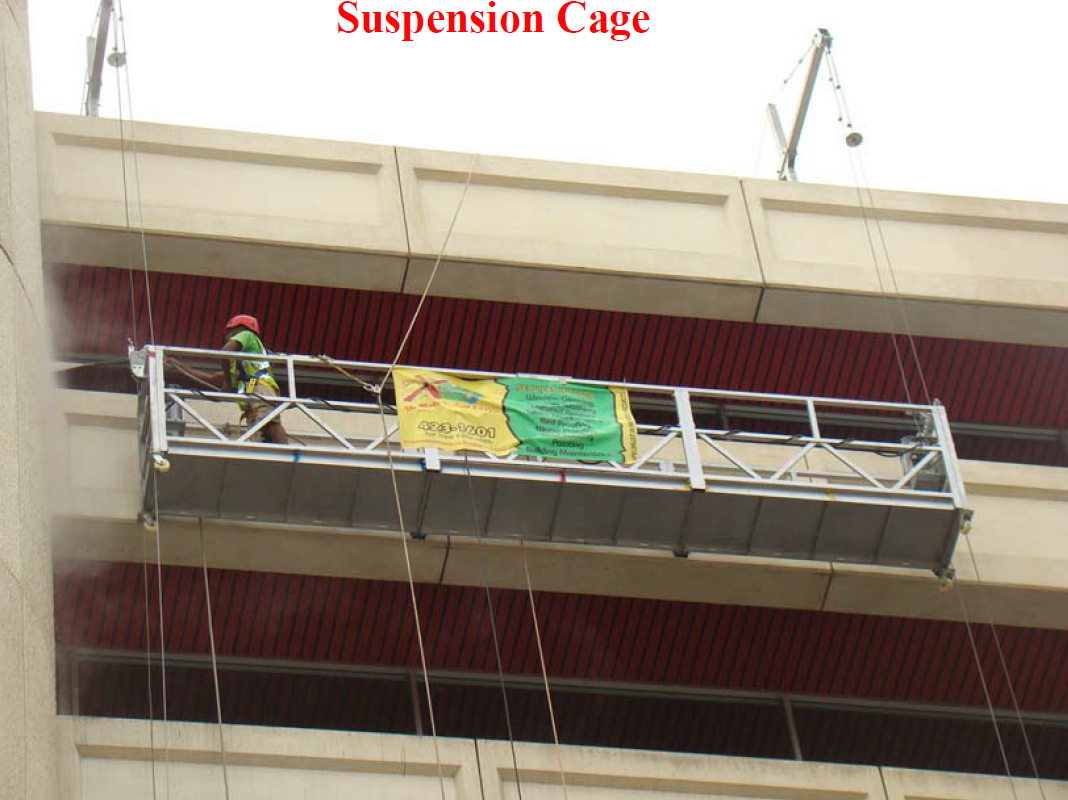 Suspension  Mechanism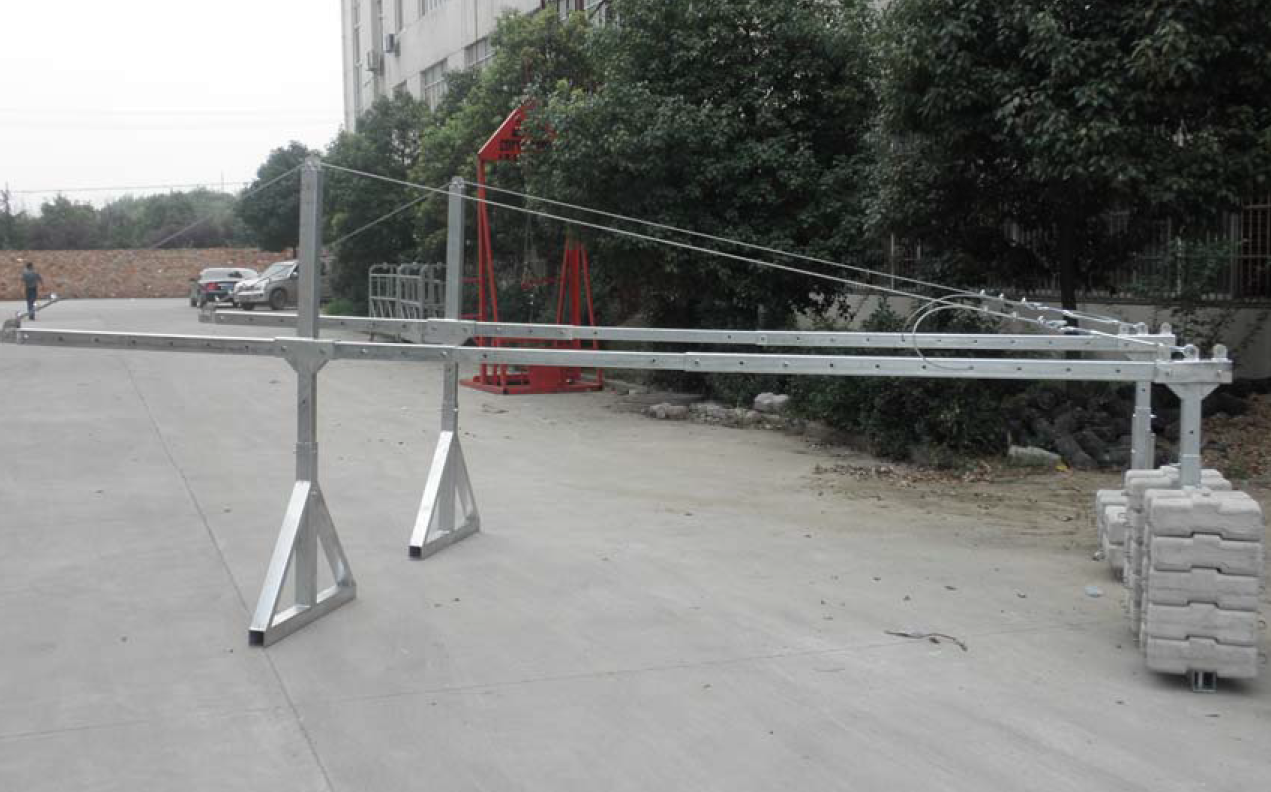 Treuil                 Verrou de sécurité        Coffret électrique    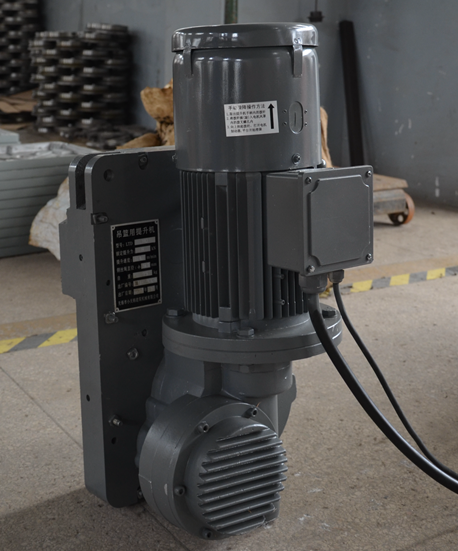 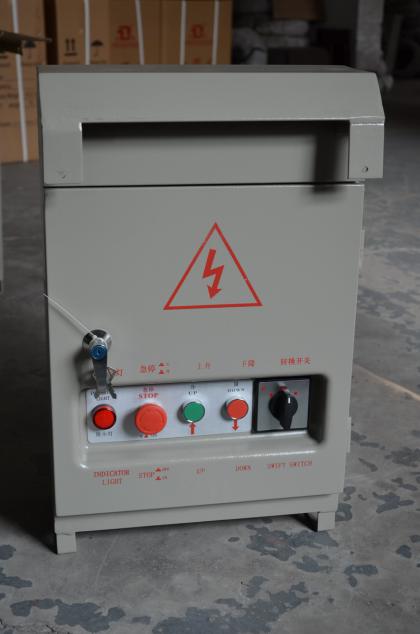 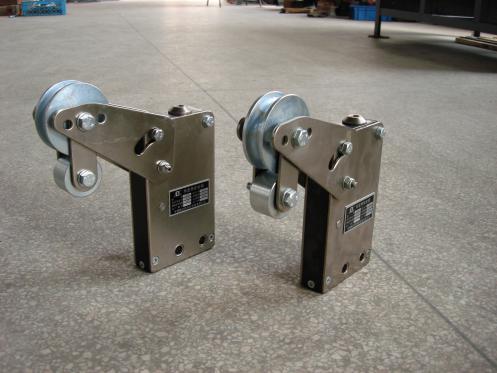 Câble en acier         Câble électrique              Contrepoids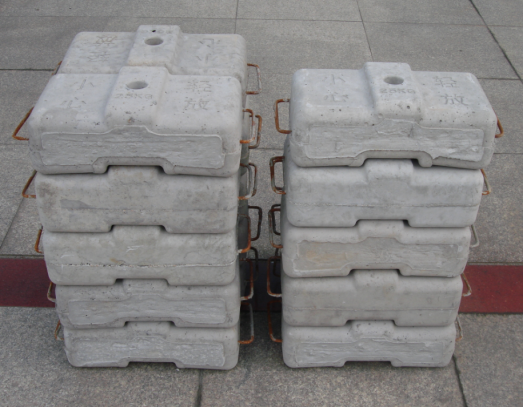 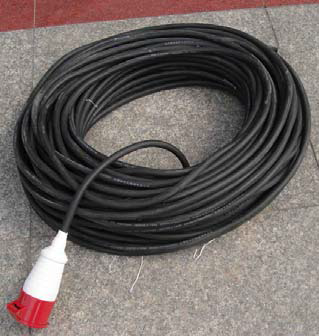 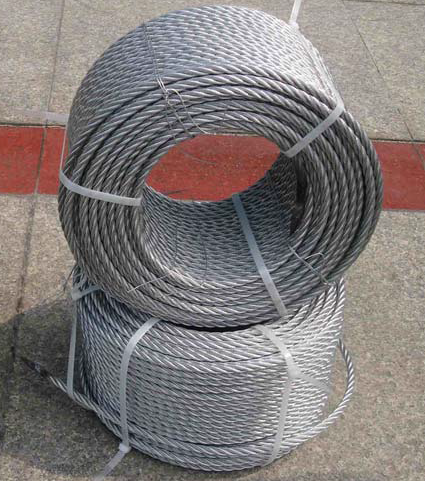 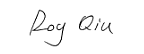 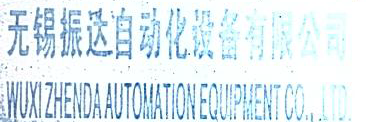 Modèle du produitConfigurationPRIX UNITAIRE FOB SHANGHAI QuantitéMontantZLP800* Matériel: Acier Q235 avec surface peinte*2 Treuils Ltd8.0 (380v/3phases/50hz/1.8kw)*1 Panneau de contrôle électrique (Contacteurs Schneider) *4 Câbles en acier 100m, diamètre 8,6mm *1 Câble de raccordement 100m, 3×2,5mm²+2×1,5mm²*2 Verrous de sécurité, type anti-inclinaison*1 Plateforme 7,5m (2,5+2,5+2,5)*2 pièces, Mécanisme de suspension au toit*2 Roues murales*40 pièces, Contrepoids en ciment, poids unitaire 25kg*4 pièces, Poids de câbles en ciment *1 boîte, Ecrous et Boulons*4 pièces, Roues mobiles pour plateforme  2250 USD 3 ensembles 6750 USD 